San MarinoSan MarinoSan MarinoSan MarinoFebruary 2028February 2028February 2028February 2028MondayTuesdayWednesdayThursdayFridaySaturdaySunday123456Feast of Saint Agatha7891011121314151617181920212223242526272829NOTES: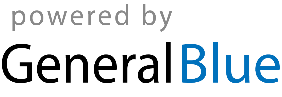 